Научите ребенка быть осторожным!Как не допустить в период летних каникул роста количества происшествий и пожаров, связанных с детской шалостью?Уважаемые взрослые! Родители, бабушки, дедушки, напомните вашему ребенку основные правила безопасного поведения и действий в экстремальной ситуации.Ребенок младшего школьного возраста должен знать домашний адрес и номер телефона.В ваше отсутствие ребенок должен быть занят полезным и интересным делом.Не оставляйте без присмотра малолетних детей.Спички и зажигалки храните в недоступных для детей местах.Объясните, как опасно играть со спичками и зажигалками, почему нельзя поджигать траву и тополиный пух, разводить костер в лесу.Объясните ребенку, что если дома случился пожар, первое, что нужно сделать – сразу же вызвать пожарных по телефону 101 или 112! Не разрешайте своему ребенку самостоятельно пользоваться газовыми и электрическими приборами.На даче оградите опасные участки. Инструменты и материалы уберите в недоступные для детей места.Не отпускайте ребенка купаться одного, не позволяйте нырять в незнакомых местах, плавать при больших волнах, подплывать близко к лодкам, парусам, кораблям.Если недалеко находится лес, покажите и расскажите ребенку какие растения и ягоды нельзя трогать и тем более кушать.Предусмотреть все ситуации невозможно, но научить ребенка быть осторожным можно и нужно!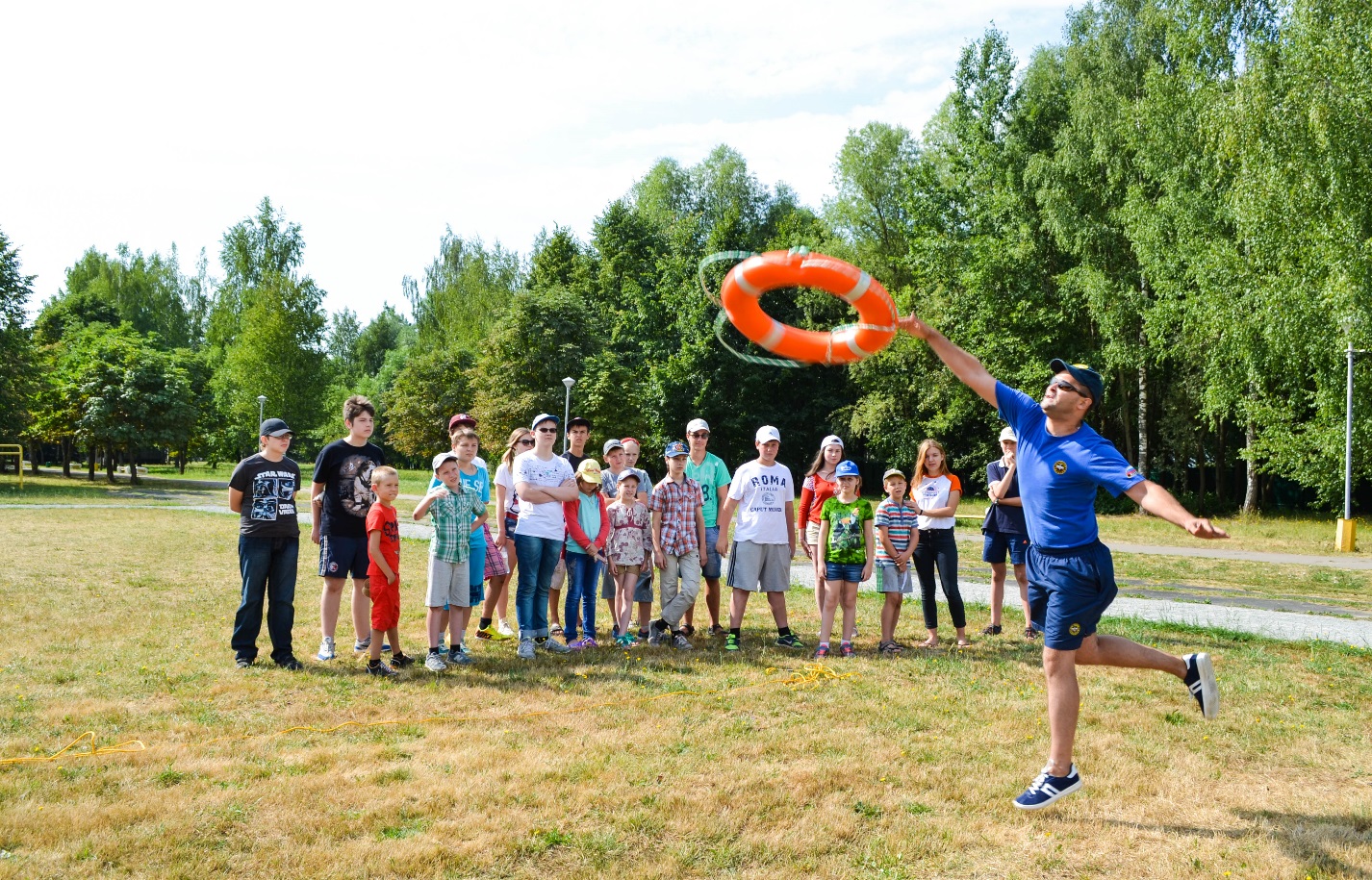 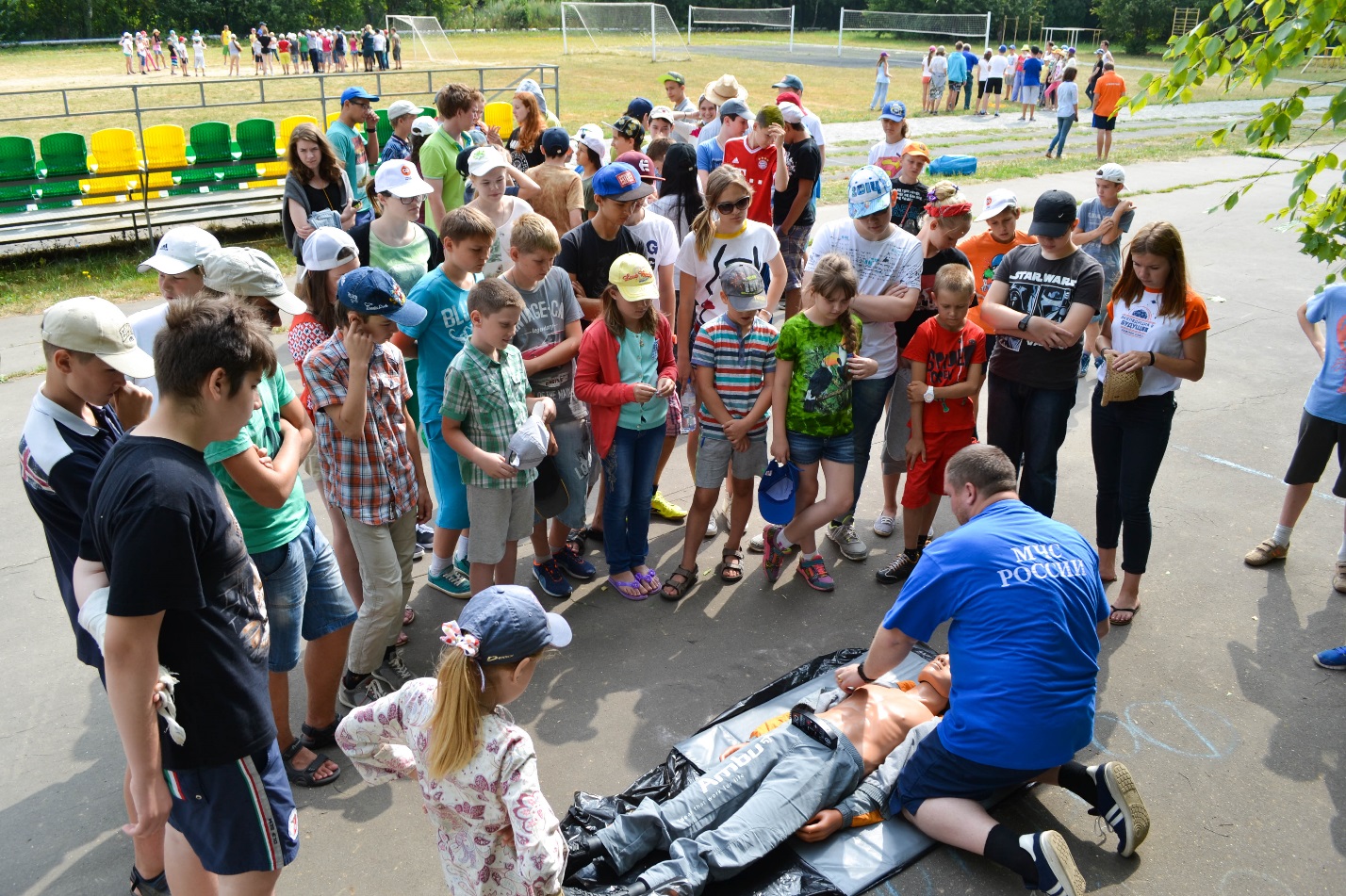 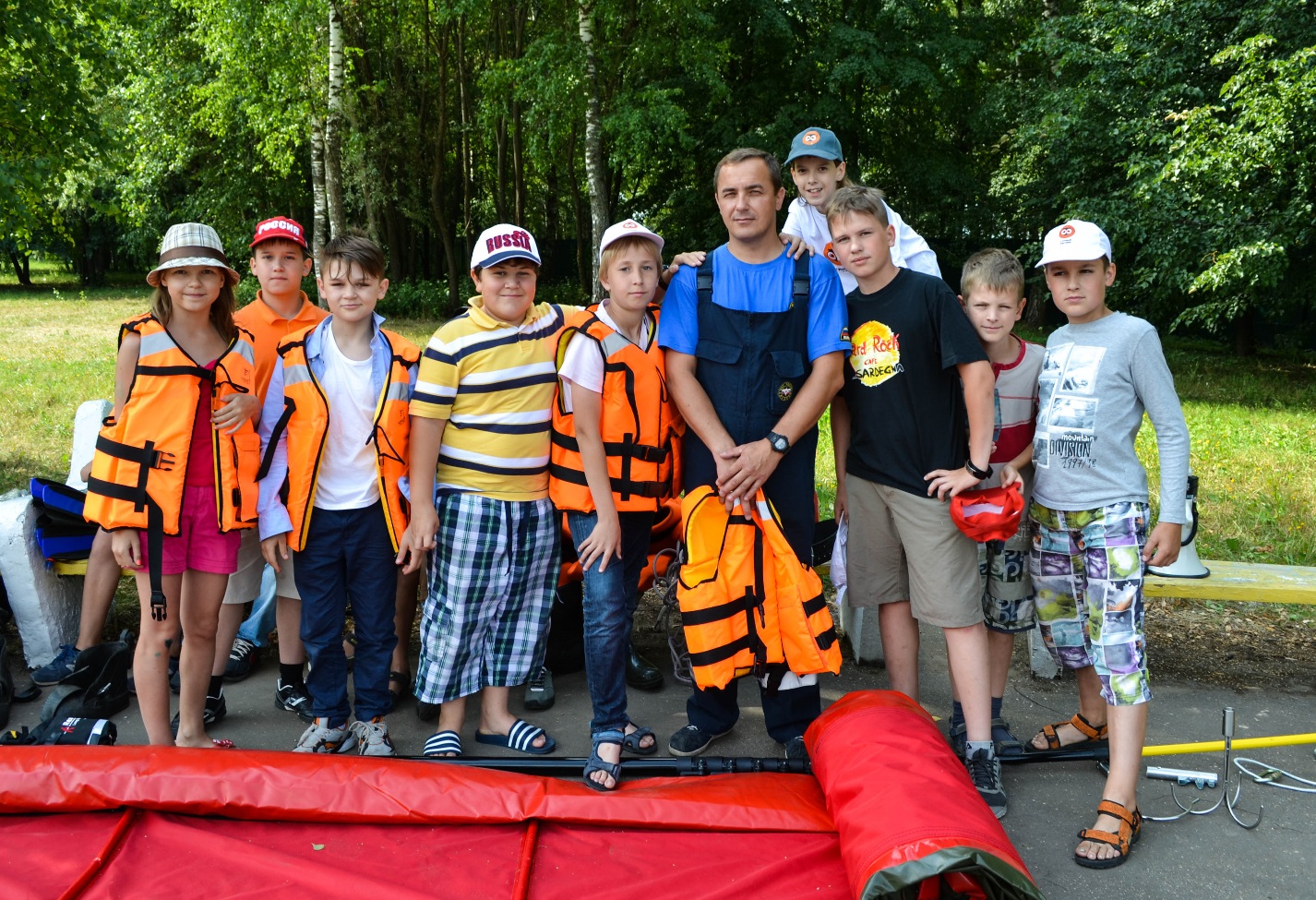 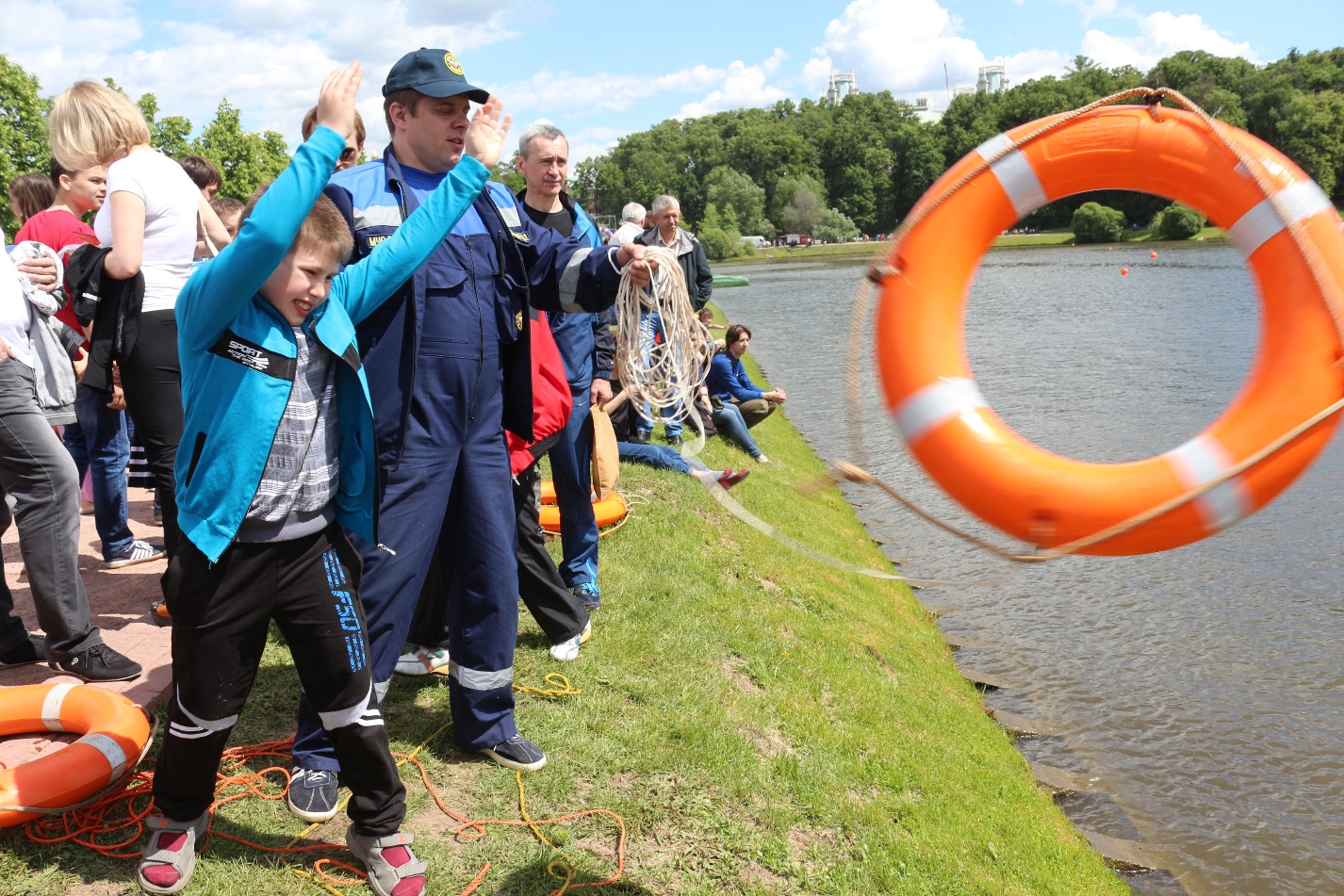 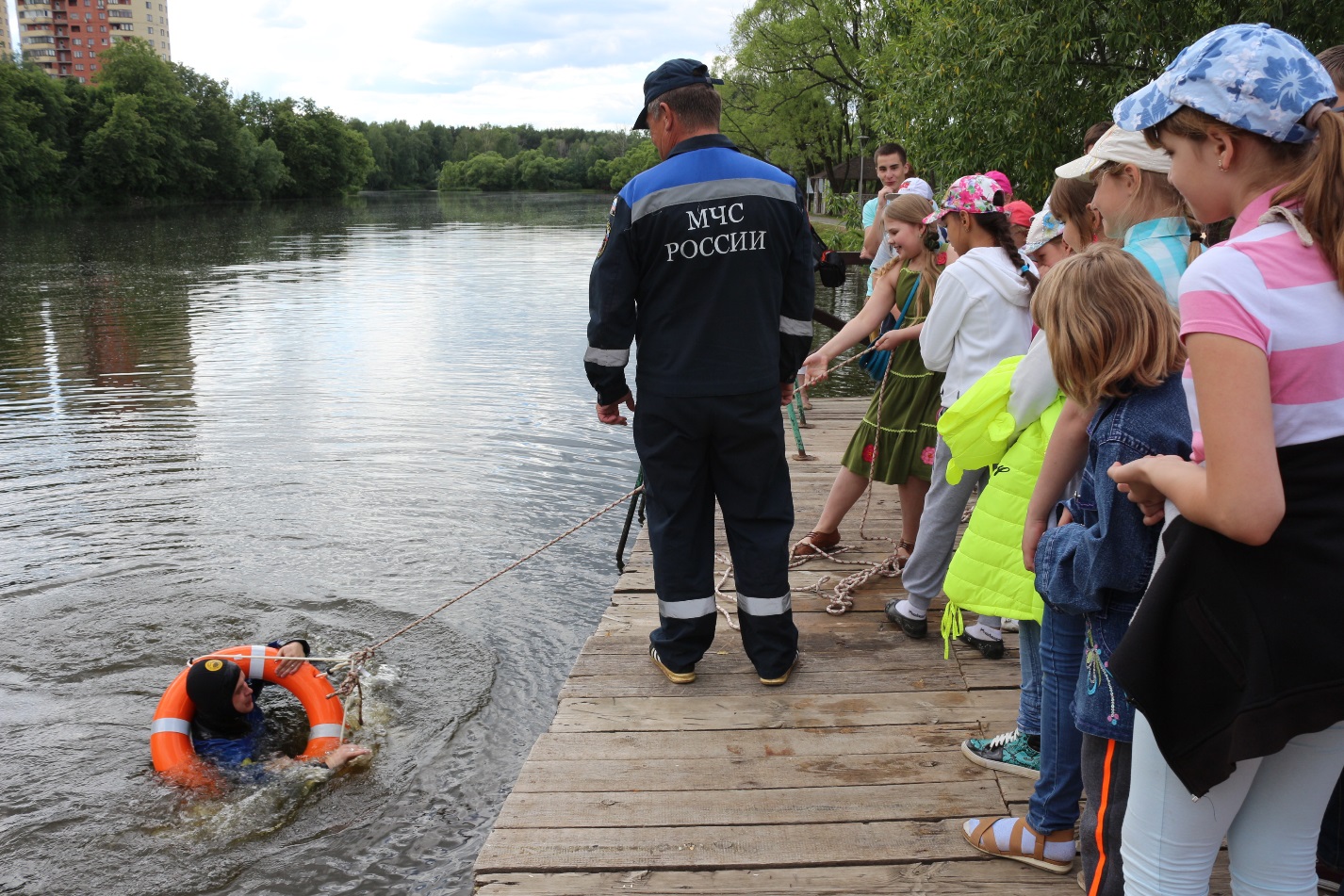 Ирина КимПресс-служба Управления по ТиНАО 